Year 6 – Independent/Home Learning TasksWednesday 6th January 2021Reading Bingo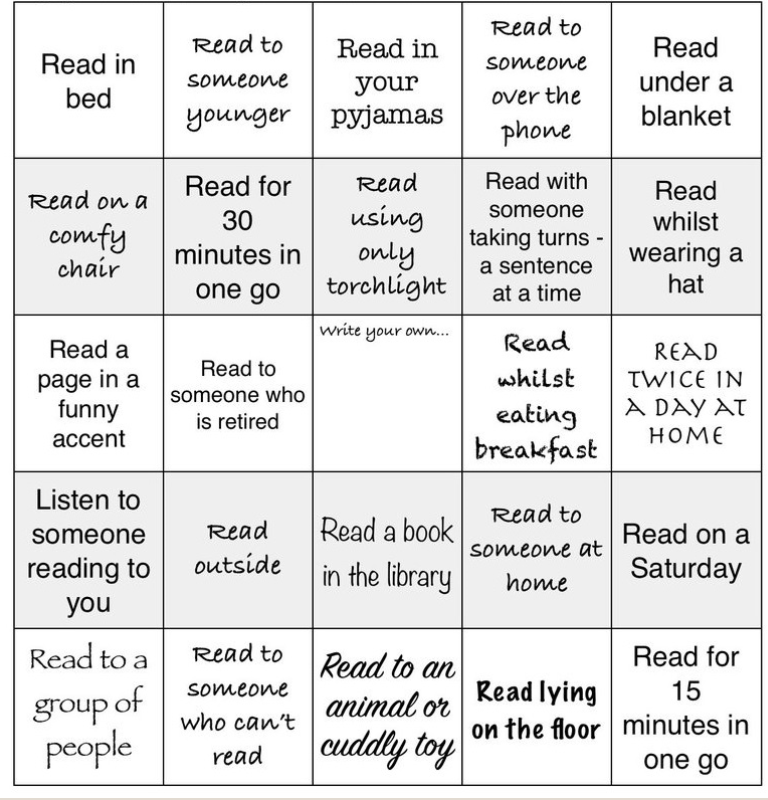 Happy New Year! Unfortunately, we can’t all be in school together at the moment, but we will hopefully see you every day via our Teams lessons.If you get stuck or technology does not work, don’t worry. There is lots of learning you can still do, but it is important that you do some learning every day so that we don’t get behind. Your parents can email us if they have any problems.ltovell@attleboroughprimary.org.uklwilliams@attleboroughprimary.org.ukjgreen@attleboroughprimary.org.ukHere are today’s learning tasks!Happy New Year! Unfortunately, we can’t all be in school together at the moment, but we will hopefully see you every day via our Teams lessons.If you get stuck or technology does not work, don’t worry. There is lots of learning you can still do, but it is important that you do some learning every day so that we don’t get behind. Your parents can email us if they have any problems.ltovell@attleboroughprimary.org.uklwilliams@attleboroughprimary.org.ukjgreen@attleboroughprimary.org.ukHere are today’s learning tasks!Happy New Year! Unfortunately, we can’t all be in school together at the moment, but we will hopefully see you every day via our Teams lessons.If you get stuck or technology does not work, don’t worry. There is lots of learning you can still do, but it is important that you do some learning every day so that we don’t get behind. Your parents can email us if they have any problems.ltovell@attleboroughprimary.org.uklwilliams@attleboroughprimary.org.ukjgreen@attleboroughprimary.org.ukHere are today’s learning tasks!Live Lessons (via Teams) Any resources you need for lessons will be on the school website. Click on the ‘parent’ tab, then ‘home learning’ and your ‘class’ page.Live Lessons (via Teams) Any resources you need for lessons will be on the school website. Click on the ‘parent’ tab, then ‘home learning’ and your ‘class’ page.Live Lessons (via Teams) Any resources you need for lessons will be on the school website. Click on the ‘parent’ tab, then ‘home learning’ and your ‘class’ page.English: We look forward to you joining us for English at:
9:15 or 9:45 (please check the time on the email sent)Follow up activity after lesson:Complete the colons sheet -choose your challenge (you don’t have to print the sheet out – you can copy the sentences and insert the colons in the correct places).Maths: We look forward to you joining us for Maths at:10:15 or 10:45 (please check the time on the email sent)Follow-up activity after lesson: Complete the 4 tasks on the Number Cards Task sheet, following the instructions (you don’t need to print it out!).There are optional extra questions from the Abacus textbook 1 on Page 4. (answers can be found in the home learning area)RE: We look forward to you joining us at:1:15 or 1:45 (please check the time on the email sent)Follow-up activity after lesson:Create a poster demonstrating the four noble truths (see notes sheet online to help) – explain what they are and draw a picture for each one to show what they mean. SpellingsReadingBe ActiveSpellings will be given out on Friday to practise over the week.Read  The Secret Garden online book at The Secret Garden | Read.gov | Library of Congress:Read chapter 12 (page 154 in the page finder) and answer the following questions:How does Mary secure permission from Mr. Craven to work in the secret garden?How does Mr. Craven respond to Mary's interest in gardening? In what way does Mary appeal to readers in Chapter 12?Select an activity from the PE Activity Sheet’ in your ‘Home Learning’ Area. There are a range to choose from. You can repeat the task each day or choose something new every time.Alternatively, Joe Wicks is also broadcasting from YouTube every Monday, Wednesday and Friday at 9am if this suits your home learning timetable. Other Curriculum LearningOther Curriculum LearningOther Curriculum LearningArt: Research an artist of your choice. Consider their life and their style of artwork.Science: Research one of the animals from the bottom of the page and present the information in a format of your choice. Could you create a fact file? Could you create a PowerPoint? Could you do it as a blog post on the class blog? (https://www.naturalcurriculum.co.uk/school-closure-home-learning/year-6/adaptations/)Art: Research an artist of your choice. Consider their life and their style of artwork.Science: Research one of the animals from the bottom of the page and present the information in a format of your choice. Could you create a fact file? Could you create a PowerPoint? Could you do it as a blog post on the class blog? (https://www.naturalcurriculum.co.uk/school-closure-home-learning/year-6/adaptations/)Art: Research an artist of your choice. Consider their life and their style of artwork.Science: Research one of the animals from the bottom of the page and present the information in a format of your choice. Could you create a fact file? Could you create a PowerPoint? Could you do it as a blog post on the class blog? (https://www.naturalcurriculum.co.uk/school-closure-home-learning/year-6/adaptations/)Useful Websites for extra learningUseful Websites for extra learningUseful Websites for extra learningBBC Bitesize have daily lessons for in all areas of the curriculum.  https://www.bbc.co.uk/bitesize  Maths – https://www.topmarks.co.uk Reading – https://www.boodtrust.org.uk/Books-and-reading/have-some-fun/storybooks-and-games/  Writing – www.pobble365.com Internet Safety: https://www.thinkuknow.co.uk  Computing – https://www.ictgames.com French - Duolingo - The world's best way to learn FrenchWell-Being https://www.activenorfolk.org/active-at-home-kidsBBC Bitesize have daily lessons for in all areas of the curriculum.  https://www.bbc.co.uk/bitesize  Maths – https://www.topmarks.co.uk Reading – https://www.boodtrust.org.uk/Books-and-reading/have-some-fun/storybooks-and-games/  Writing – www.pobble365.com Internet Safety: https://www.thinkuknow.co.uk  Computing – https://www.ictgames.com French - Duolingo - The world's best way to learn FrenchWell-Being https://www.activenorfolk.org/active-at-home-kidsBBC Bitesize have daily lessons for in all areas of the curriculum.  https://www.bbc.co.uk/bitesize  Maths – https://www.topmarks.co.uk Reading – https://www.boodtrust.org.uk/Books-and-reading/have-some-fun/storybooks-and-games/  Writing – www.pobble365.com Internet Safety: https://www.thinkuknow.co.uk  Computing – https://www.ictgames.com French - Duolingo - The world's best way to learn FrenchWell-Being https://www.activenorfolk.org/active-at-home-kids